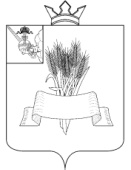 Администрация Сямженского муниципального округаВологодской областиПОСТАНОВЛЕНИЕот 06.05.2024 № 281с. Сямжа Вологодской областиОб утверждении Плана действий по ликвидации последствий аварийных ситуаций на системах централизованного теплоснабжения с применением электронного моделирования аварийных ситуацийВ соответствии с Федеральным законом от 06.10.2003 № 131-ФЗ «Об общих принципах организации местного самоуправления в Российской Федерации», Федеральным законом от 27.07.2010 N 190-ФЗ «О теплоснабжении», приказом Министерства энергетики Российской Федерации от 12.03.2013 № 103 «Об утверждении правил оценки готовности к отопительному периоду», постановлением Правительства Вологодской области от 24.04.2023 № 531 «О подготовке жилищно-коммунального и топливно-энергетического комплексов, социальной сферы Вологодской области к работе в осенне-зимний период 2023-2024 годов», ПОСТАНОВЛЯЮ:1. Утвердить План действий по ликвидации последствий аварийных ситуаций на системах централизованного теплоснабжения с применением электронного моделирования аварийных ситуаций согласно приложению № 1 к настоящему постановлению.2. Утвердить Порядок мониторинга состояния системы теплоснабжения Сямженского муниципального округа Вологодской области согласно приложению № 2 к настоящему постановлению.3. Утвердить Механизм оперативно-диспетчерского управления в системе теплоснабжения на территории Сямженского муниципального округа согласно приложению № 3 к настоящему постановлению.	4. Настоящее постановление вступает в силу со дня его подписания.		5. Настоящее постановление подлежит размещению на официальном сайте Сямженского муниципального округа https://35syamzhenskij.gosuslugi.ru в информационно-телекоммуникационной сети Интернет.		6. Информацию о размещении настоящего постановления на официальном сайте Сямженского муниципального округа опубликовать в газете «Восход».Глава Сямженского муниципального округа                                       С.Н. ЛашковПриложение № 1к постановлению АдминистрацииСямженского муниципального округаот 06.05.2024 № 281Пландействий по ликвидации последствий аварийных ситуаций на системах централизованного теплоснабжения с применением электронного моделирования аварийных ситуацийОбщие положения.	1.1. План действий по ликвидации последствий аварийных ситуаций на системах теплоснабжения с применением электронного моделирования аварийных ситуаций (далее - План) разработан в целях координации деятельности должностных лиц Администрации Сямженского муниципального округа Вологодской области, ресурсоснабжающих организаций, управляющих компаний, товариществ собственников жилья,  потребителей тепловой энергии при решении вопросов, связанных с ликвидацией последствий аварийных ситуаций на системах теплоснабжения Сямженского муниципального округа Вологодской области.	1.2. В настоящем плане под аварийной ситуацией понимаются технологические нарушения на объекте теплоснабжения и (или) тепло потребляющей установке, приведшие к разрушению или повреждению сооружений и (или) технических устройств (оборудования) объекта теплоснабжения и (или) тепло потребляющей установки, неконтролируемому взрыву и (или) выбросу опасных веществ, отклонению от установленного технологического режима работы объектов теплоснабжения и (или) тепло потребляющих установок, полному или частичному ограничению режима потребления тепловой энергии (мощности).	1.3. К перечню возможных последствий аварийных ситуаций (чрезвычайных ситуаций) на тепловых сетях и источниках тепловой энергии относятся:- кратковременное нарушение теплоснабжения населения, объектов социальной сферы;- полное ограничение режима потребления тепловой энергии для населения, объектов социальной сферы;- причинение вреда третьим лицам;- разрушение объектов теплоснабжения (котлов, тепловых сетей, котельных);- отсутствие теплоснабжения более 24 часов (одни сутки).	1.4. Основными задачами Администрации Сямженского муниципального округа Вологодской области являются обеспечение устойчивого теплоснабжения потребителей, поддержание необходимых параметров энергоносителей и обеспечение нормального температурного режима в зданиях.	1.5. Обязанности теплоснабжающей организации:- организовать круглосуточную работу единой дежурно-диспетчерской службы Администрации Сямженского муниципального округа (далее-ЕДДС) или заключить договоры с соответствующими организациями;- разработать и утвердить инструкции с разработанным оперативным планом действий при технологических нарушениях, ограничениях и отключениях потребителей при временном недостатке энергоресурсов или топлива;- при получении информации о технологических нарушениях на инженерно-технических сетях или нарушениях установленных режимов энергосбережения обеспечить выезд на место своих представителей;- производить работы по ликвидации аварии на обслуживаемых инженерных сетях в минимально установленные сроки;- принимать меры по охране опасных зон (место аварии необходимо оградить, обозначить знаком и обеспечить постоянное наблюдение в целях предупреждения случайного попадания пешеходов и транспортных средств в опасную зону);- доводить до диспетчера ЕДДС информацию о прекращении или ограничении подачи теплоносителя, длительности отключения с указанием причин, принимаемых мерах и сроках устранения, привлекаемых силах и средствах.	1.6. Взаимоотношения теплоснабжающей организации с потребителями определяются заключенными между ними договорами и действующим законодательством в сфере предоставления коммунальных услуг. Ответственность исполнителей коммунальных услуг, потребителей и теплоснабжающей организации определяется балансовой принадлежностью инженерных сетей и фиксируется в акте, прилагаемом к договору разграничения балансовой принадлежности инженерных сетей и эксплуатационной ответственности сторон.	1.7. Исполнители коммунальных услуг и потребители должны обеспечивать:- своевременное и качественное техническое обслуживание и ремонт тепло потребляющих систем, а также разработку и выполнение, согласно договору на пользование тепловой энергией, графиков ограничения и отключения тепло потребляющих установок при временном недостатке тепловой мощности или топлива на источниках теплоснабжения;- допуск работников специализированных организаций, с которыми заключены договоры на техническое обслуживание и ремонт тепло потребляющих систем, на объекты в любое время суток.2.Цели и задачи.	2.1. Целями Плана являются:- повышение эффективности, устойчивости и надежности функционирования объектов социальной сферы;- мобилизация усилий по ликвидации технологических нарушений и аварийных ситуаций на объектах жилищно-коммунального назначения;- снижение до приемлемого уровня технологических нарушений и аварийных ситуаций на объектах жилищно-коммунального назначения;- минимизация последствий возникновения технологических нарушений и аварийных ситуаций на объектах жилищно-коммунального назначения.-минимизация последствий возникновения технологических нарушений и аварийных ситуаций на объектах жилищно-коммунального назначения	2.2. Задачами Плана являются:- приведение в готовность оперативных штабов по ликвидации аварийных ситуаций на объектах жилищно-коммунального назначения, концентрация необходимых сил и средств;- организация работ по локализации и ликвидации аварийных ситуаций;- обеспечение работ по локализации и ликвидации аварийных ситуаций материально-техническими ресурсами;- обеспечение устойчивого функционирования объектов жизнеобеспечения населения, социальной и культурной сферы в ходе возникновения и ликвидации аварийной ситуации.3. Организация работ	3.1. Организация управления ликвидацией аварий на объектах теплоснабжения. Координацию работ по ликвидации аварии на муниципальном уровне осуществляет комиссия по предупреждению и ликвидации чрезвычайных ситуаций и обеспечению пожарной безопасности, на объектовом уровне – руководитель организации, осуществляющий эксплуатацию объекта.Органами повседневного управления территориальной подсистемы являются:на муниципальном уровне–ЕДДС по вопросам сбора , обработки и обмена информацией, оперативного реагирования и координации совместных действий ДДС организаций, расположенных на территории муниципального образования, оперативного управления силами и средствами аварийно-спасательных и других сил постоянной готовности в условиях чрезвычайной ситуации( далее ЧС);на объектном уровне – дежурно-диспетчерская служба организации.Размещение органов повседневного управления осуществляется на стационарных пунктах управления, оснащенных техническими средствами управления, средствами связи, оповещения и жизнеобеспечения, поддерживаемых в состоянии постоянной готовности к использованию.	3.2. Силы и средства для ликвидации аварий на объектах теплоснабжения.В режиме повседневной деятельности на объектах теплоснабжения осуществляется дежурство специалистов. Время готовности к работам по ликвидации аварии - 45 мин.Для ликвидации аварий создаются и используются:- резервы финансовых ресурсов муниципального образования;- резервы финансовых и материальных ресурсов организации;- электронная модель схемы теплоснабжения для занесения оперативных данных с целью принятия своевременного решения по переключению потребителей в зоне аварийной ситуации.Объемы резервов финансовых ресурсов для Сямженского муниципального округа Вологодской области определяются ежегодно и утверждаются постановлением и должны обеспечивать проведение аварийно-восстановительных работ в нормативные сроки.	3.3. Порядок действий по ликвидации аварий на объектах теплоснабжения. О причинах аварии, масштабах и возможных последствиях, планируемых сроках ремонтно-восстановительных работ, привлекаемых силах и средствах руководитель работ информирует диспетчера ЕДДС не позднее 10 минут с момента происшествия, чрезвычайной ситуации (далее ЧС), Администрацию Сямженского муниципального округа Вологодской области. Единая теплоснабжающая организация с применением электронного моделирования аварийной ситуации в схеме теплоснабжения Сямженского муниципального округа Вологодской области разрабатывает возможные технические решения по ликвидации аварийной ситуации на объектах теплоснабжения.О сложившейся обстановке Администрация Сямженского муниципального округа информирует население через средства массовой информации, а также посредством размещения информации на официальном сайте Сямженского муниципального округа Вологодской области в сети Интернет.  В случае необходимости привлечения дополнительных сил и средств к работам, руководитель работ докладывает Главе Сямженского муниципального округа Вологодской области, председателю комиссии по предупреждению и ликвидации чрезвычайных ситуаций и обеспечению пожарной безопасности, диспетчеру ЕДДС.При угрозе возникновения чрезвычайной ситуации в результате аварии (аварийном отключении коммунально-технических систем жизнеобеспечения населения в жилых кварталах на сутки и более, а также в условиях критически низких температур окружающего воздуха) работы координирует комиссия по предупреждению и ликвидации чрезвычайных ситуаций и обеспечению пожарной безопасности.	Риски возникновения аварий, масштабы и последствияРасчеты допустимого времени устранения технологических нарушенийа) на объектах водоснабженияб) на объектах теплоснабженияв) на объектах электроснабженияПриложение. Порядок действий муниципального звена территориальнойподсистемы единой государственной системы предупреждения и ликвидации чрезвычайных ситуаций при аварийном отключении систем жизнеобеспечения населения в жилых домах на сутки и более (в условиях критически низких температур окружающего воздуха).                                                                                                     Приложение к плануПОРЯДОКдействий муниципального звена территориальной подсистемы  Единой государственной системы предупреждения и ликвидации чрезвычайных ситуаций при аварийном отключении систем жизнеобеспечения населения в жилых домах на сутки и более (в условиях критических низких температур окружающего воздуха)Приложение № 2к постановлению АдминистрацииСямженского муниципального округаот 06.05.2024 № 281ПОРЯДОКмониторинга состояния системы теплоснабженияСямженского муниципального округа Вологодской области1.Настоящий Порядок определяет механизм взаимодействия Администрации Сямженского муниципального округа Вологодской области, теплоснабжающих теплосетевых организаций при создании и функционировании системы мониторинга состояния систем теплоснабжения на территории муниципального образования.Система мониторинга состояния системы теплоснабжения Сямженского муниципального округа Вологодской области - это комплексная система наблюдений, оценки и прогноза состояния тепловых сетей, оборудования котельных (далее - система мониторинга).Целями создания и функционирования системы мониторинга теплоснабжения являются повышение надежности и безопасности систем теплоснабжения, снижение затрат проведение аварийно-восстановительных работ посредством реализации мероприятий по предупреждению, предотвращению, выявлению и ликвидации аварийных ситуаций.2. Основными задачами системы мониторинга являются:- сбор, обработка и анализ данных о состоянии объектов теплоснабжения, статистических данных об аварийности на системах теплоснабжения и проводимых на них ремонтных работах;- оптимизация процесса составления планов проведения ремонтных работ на объектах теплоснабжения;- эффективное планирование выделения финансовых средств на содержание и проведение ремонтных работ на объектах теплоснабжения.3. Функционирование системы мониторинга осуществляется объектовом и муниципальном уровнях.На объектовом уровне организационно-методическое руководство и координацию деятельности системы мониторинга осуществляют организации, эксплуатирующие объекты теплоснабжения.На муниципальном уровне организационно-методическое руководство и координацию деятельности системы мониторинга осуществляют ресурсоснабжающие организации, ЕДДС, Администрация Сямженского муниципального округа.	4. Система мониторинга включает в себя:- сбор данных;- хранение, обработку и представление данных;- анализ и выдачу информации для принятия решения.4.1. Сбор данных.Система сбора данных мониторинга за состоянием объектов теплоснабжения объединяет в себе все существующие методы наблюдения за тепловыми сетями, за оборудованием отопительных котельных на территории муниципального образования.В систему сбора данных вносятся данные по проведенным ремонтам и сведения, накапливаемые эксплуатационным персоналом.Собирается следующая информация:- паспортная база данных технологического оборудования и прокладки (строительства) тепловых сетей;- расположение смежных коммуникаций в 5-метровой зоне вдоль проложенных теплосетей, схема дренажных и канализационных сетей;-исполнительная документация (аксонометрические, принципиальные схемы теплопроводов, ЦТП, котельных);- данные о проведенных ремонтных работах на объектах теплоснабжения;- данные о вводе в эксплуатацию законченных строительством, расширением, реконструкцией, техническим перевооружением объектов теплоснабжения;- реестр учета аварийных ситуаций, возникающих на объектах теплоснабжения, с указанием наименования объекта, адреса объекта, причин, приведших к возникновению аварийной ситуации, мер, принятых по ликвидации аварийной ситуации, а также при отключении потребителей от теплоснабжения: период отключения и перечень отключенных потребителей;- данные о грунтах в зоне проложенных теплосетей.Сбор данных организуется на бумажных носителях и в электронном виде в организациях, осуществляющих эксплуатацию объектов теплоснабжения, Администрацию Сямженского муниципального округа.4.2. Хранение, обработка и представление данных.Материалы мониторинга обрабатываются и хранятся в Администрации Сямженского муниципального округа, а также в теплоснабжающих и теплосетевых организациях в электронном и бумажном виде не менее пяти лет.Информация из собранной базы данных мониторинга по запросу может быть предоставлена заинтересованным лицам.4.3. Анализ и выдача информации для принятия решения.Система анализа и выдачи информации о состоянии объектов теплоснабжения направлена на решение задачи оптимизации планов ремонта, исходя из заданного объема финансирования, на основе отбора самых ненадежных объектов, имеющих повреждения.Анализ данных производится специалистами теплоснабжающих и теплосетевых организаций, а также специалистами Администрации Сямженского муниципального округа в части возложенных полномочий с последующим хранением базы данных.На основе анализа базы данных принимаются соответствующие решения.Основным источником информации для статистической обработки данных являются результаты опрессовки в ремонтный период, которая применяется как основной метод диагностики и планирования ремонтов и перекладок тепловых сетей.Данные мониторинга накладываются на актуальные паспортные характеристики объекта в целях выявления истинного состояние объекта, исключения ложной информации и принятия оптимального управленческого решения.		Приложение № 3к постановлению АдминистрацииСямженского муниципального округаот 06.05.2024 № 281МЕХАНИЗМоперативно-диспетчерского управления в системе теплоснабжения на территории Сямженского муниципального округа	                                  1. Общие положения	1.1. Механизм оперативно-диспетчерского управления в системе теплоснабжения территории Сямженского муниципального округа определяет взаимодействие оперативно-диспетчерских служб теплоснабжающих, теплосетевых организаций и потребителей тепловой энергии по вопросам теплоснабжения.	1.2. Основной задачей указанных организаций является обеспечение устойчивой и бесперебойной работы тепловых сетей и систем теплопотребления, поддержание заданных режимов теплоснабжения, принятие оперативных мер по предупреждению, локализации и ликвидации аварий на теплоисточниках, тепловых сетях и системах теплопотребления.	1.3.Все теплоснабжающие, теплосетевые организации, обеспечивающиетеплоснабжение потребителей, должны иметь круглосуточно работающиеоперативно-диспетчерские и аварийно-восстановительные службы. В организациях, штатными расписаниями которых такие службы не предусмотрены, обязанности оперативного руководства возлагаются на лицо, определенное соответствующим приказом.	1.4. Общую координацию действий оперативно-диспетчерских служб поэксплуатации локальной системы теплоснабжения осуществляет теплоснабжающая организация, по локализации и ликвидации аварийной ситуации - оперативно диспетчерская служба или Администрация той организации, в границах эксплуатационной ответственности которой возникла аварийная ситуация.	1.5. Для проведения работ по локализации и ликвидации аварий каждая организация должна располагать необходимыми инструментами, механизмами, транспортом, передвижными сварочными установками, аварийным восполняемым запасом запорной арматуры и материалов. Объем аварийного запаса устанавливается в соответствии с действующими нормативами, место хранения определяется руководителями соответствующих организаций. Состав аварийно-восстановительных бригад, перечень машин и механизмов, приспособлений и материалов утверждаются главным инженером организации.	2. Взаимодействие оперативно-диспетчерских и аварийно-восстановительных служб при возникновении и ликвидации аварий на источниках энергоснабжения, сетях и системах энергопотребления.	2.1. При получении сообщения о возникновении аварии, отключении или ограничении энергоснабжения потребителей диспетчер соответствующей организации принимает оперативные меры по обеспечению безопасности на месте аварии (ограждение, освещение, охрана и др.) и действует в соответствии с инструкцией по ликвидации аварийных ситуаций. При необходимости диспетчер организует оповещение заместителя главы Администрации Сямженского муниципального округа, ответственного за жизнеобеспечение Сямженского муниципального округа.	2.2. О возникновении аварийной ситуации, принятом решении по ее локализации и ликвидации диспетчер немедленно сообщает по имеющимся у него каналам связи руководству организации, диспетчерам организаций, которым необходимо изменить или прекратить работу своего оборудования и коммуникаций, диспетчерским службам потребителей.	Также о возникновении аварийной ситуации и времени на восстановление теплоснабжения потребителей в обязательном порядке информируется  Единая дежурно-диспетчерская служба Администрации Сямженского муниципального округа (далее - ЕДДС) и отдел строительства, ЖКХ и архитектуры Администрации Сямженского муниципального округа.	2.3. Решение об отключении систем горячего водоснабжения принимается теплоснабжающей (теплосетевой) организацией по согласованию с Администрацией Сямженского муниципального округа - по квартальным отключениям.	2.4. Решение о введении режима ограничения или отключения тепловой энергии абонентов принимается руководством теплоснабжающих, теплосетевых организаций по согласованию с Администрацией Сямженского муниципального округа и ЕДДС.	2.5.Команды об отключении и опорожнении систем теплоснабжения и теплопотребления проходят через соответствующие диспетчерские службы.	2.6. Отключение систем отопления, последующее заполнение и включение в работу производится силами оперативно-диспетчерских и аварийно-восстановительных служб владельцев зданий в соответствии с инструкцией, согласованной с энергоснабжающей организацией.	2.7. В случае когда в результате аварии создается угроза жизни людей, разрушения оборудования, городских коммуникаций или строений, диспетчеры (начальники смен теплоисточников) теплоснабжающих и теплосетевых организаций отдают распоряжение на вывод из работы оборудования без согласования, но с обязательным немедленным извещением ЕДДС (в случае необходимости) перед отключением и после завершения работ по выводу из работы аварийного тепломеханического оборудования или участков тепловых сетей.	2.8.Лицо, ответственное за ликвидацию аварии, обязано:- вызвать при необходимости через диспетчерские службы соответствующих представителей организаций и ведомств, имеющих коммуникации, сооружения в месте аварии, согласовать с ними проведение земляных работ для ликвидации аварии;- организовать выполнение работ на подземных коммуникациях и обеспечивать безопасные условия производства работ;- информировать по завершении аварийно-восстановительных работ (или какого-либо этапа) соответствующие диспетчерские службы для восстановления рабочей схемы, заданных параметров теплоснабжения и подключения потребителей в соответствии с программой пуска.	2.9. Организации и предприятия всех форм собственности, имеющие свои коммуникации или сооружения в месте возникновения аварии, обязаны направить своих представителей по вызову диспетчера теплоснабжающей организации или ЕДДС для согласования условий производства работ по ликвидации аварии в течение 2 часов в любое время суток.	3. Взаимодействие оперативно-диспетчерских служб при эксплуатации систем энергоснабжения	3.1. Ежедневно после приема смены, а также при необходимости в течение всей смены диспетчеры (начальники смены) теплоснабжающих и теплосетевых организаций осуществляют передачу диспетчеру ЕДДС оперативной информации: о режимах работы теплоисточников и тепловых сетей; о корректировке режимов работы энергообъектов по фактической температуре и ветровому воздействию, об аварийных ситуациях на вышеперечисленных объектах, влияющих на нормальный режим работы системы теплоснабжения.	3.2. Администрация Сямженского муниципального округа, ЕДДС осуществляют контроль за соблюдением энергоснабжающими организациями утвержденных режимов работы систем теплоснабжения.	3.3.Для подтверждения планового отключения (изменения параметров теплоносителя) потребителей диспетчерские службы теплоснабжающих и теплосетевых организаций информируют Администрацию округа, ЕДДС и потребителей за пять дней до намеченных работ.	3.4. Планируемый вывод в ремонт оборудования, находящегося на балансе потребителей, производится с обязательным информированием ЕДДС за 10 календарных дней до намеченных работ, а в случае аварии - немедленно.	3.5. При проведении плановых ремонтных работ на водозаборных сооружениях, которые приводят к ограничению или прекращению подачи холодной воды на теплоисточники Сямженского муниципального округа, диспетчер организации, в ведении которой находятся данные водозаборные сооружения, должен за 10 календарных дней до намеченных работ сообщить диспетчеру соответствующей энергоснабжающей организации, Администрации Сямженского муниципального округа и ЕДДС об этих отключениях с указанием сроков начала и окончания работ.	При авариях, повлекших за собой длительное прекращение подачи холодной воды котельные Сямженского муниципального округа, диспетчер теплоснабжающей организации вводит ограничение горячего водоснабжения потребителей вплоть до полного его прекращения.	3.6. При проведении плановых или аварийно-восстановительных работ на электрических сетях и трансформаторных подстанциях, которые приводят к ограничению или прекращению подачи электрической энергии на объекты системы теплоснабжения, диспетчер организации, в ведении которой находятся данные электрические сети и трансформаторные подстанции, должен сообщать, соответственно, за 10 календарных дней до намеченных работ или немедленно при проведении аварийно-восстановительных работ диспетчеру соответствующей теплоснабжающей или теплосетевой организации и ЕДДС об этих отключениях с указанием сроков начала и окончания работ.	3.7. В случаях понижения температуры наружного воздуха до значений, при которых на теплоисточниках системы теплоснабжения не хватает теплогенерирующих мощностей, диспетчер теплоснабжающей организации по согласованию с Администрацией Сямженского муниципального округа вводит ограничение отпуска тепловой энергии потребителям, одновременно извещая об этом ЕДДС.	3.8. Включение новых объектов производится только по разрешению Федеральной службы по экологическому, технологическому и атомному надзору (Ростехнадзор) и теплоснабжающей организации с одновременным извещением ЕДДС.	3.9. Включение объектов, которые выводились в ремонт по заявке потребителей, производится по разрешению персонала теплоснабжающих и теплосетевых организаций по просьбе ответственного лица потребителя, указанного в заявке. После окончания работ по заявкам оперативные руководители вышеуказанных предприятий и организаций сообщают ЕДДС время начала включения.	4. Техническая документация	4.1. Документами, определяющими взаимоотношения оперативно-диспетчерских служб теплоснабжающих, теплосетевых организаций и абонентов тепловой энергии, являются:- настоящее Положение;- действующая нормативно-техническая документация по технике безопасности и эксплуатации теплогенерирующих установок, тепловых сетей и тепло потребляющих установок;- внутренние инструкции, касающиеся эксплуатации и техники безопасности этого оборудования, разработанные на основе настоящего Положения с учетом действующей нормативно-технической документации;- утвержденные техническими руководителями предприятий схемы систем теплоснабжения, режимные карты работы тепловых сетей и теплоисточников.	Внутренние инструкции должны включать детально разработанный оперативный план действий при авариях, ограничениях и отключениях потребителей при временном недостатке тепловой энергии, электрической мощности или топлива на источниках теплоснабжения.	К инструкциям должны быть приложены схемы возможных аварийных переключений, указан порядок отключения горячего водоснабжения и отопления, опорожнения тепловых сетей и систем теплопотребления зданий, последующего их заполнения и включения в работу при разработанных вариантах аварийных режимов, должна быть определена организация дежурств и действий персонала при усиленном и нерасчетном режимах теплоснабжения.	Конкретный перечень необходимой эксплуатационной документации в каждой организации устанавливается ее руководством.	4.2. Теплоснабжающие, теплосетевые организации, потребители, ЕДДС ежегодно до 1 января обмениваются списками лиц, имеющих право на ведение оперативных переговоров. Обо всех изменениях в списках организации должны своевременно сообщать друг другу.№ п/пВид аварииПричина возникновения аварииМасштаб аварии и последствияУровень реагирования1Остановка котельнойПрекращение подачи электроэнергииПрекращение циркуляцийводы в систему отопления всех потребителей, понижение температуры в зданиях, размораживание тепловыхсетей и отопительных батарей.Муниципальный 2Остановка котельнойПрекращение подачи топливаПрекращение подачи горячей воды в систему отопления всех потребителей, понижение температуры в зданиях жилых домахОбъектовый (Локальный)3Прорыв на тепловых сетяхПредельный сетей, гидравлические ударыПрекращение подачи горячей воды в систему отопления всех потребителей, понижение температуры в зданиях домах,Размораживание тепловыхсетей отопительных батарейМуниципальный4Провыв на сетяхХолодного водоснабженияПредельный износ, поврежденияна трассеПрекращение циркуляции системеводо-теплоснабжениямуниципальныйNºп/пНаименование технологического нарушенияДиаметр труб, ммВремя устранения, ч. при глубине заложения труб, мВремя устранения, ч. при глубине заложения труб, мNºп/пНаименование технологического нарушенияДиаметр труб, ммдо 2более 21Отключение водоснабжениядо 400         8        122Отключение водоснабжениясв. 400 до 1000        12        183Отключение водоснабжениясв. 1000        18        24N п/пНаименование технологического нарушенияВремя на устранениеОжидаемая температура в жилых помещениях при температуре наружного воздуха, СОжидаемая температура в жилых помещениях при температуре наружного воздуха, СОжидаемая температура в жилых помещениях при температуре наружного воздуха, СОжидаемая температура в жилых помещениях при температуре наружного воздуха, С1Отключение отопленияВремя на устранение        0     -10    -20более -202Отключение отопления     2 часа    18   18  15    153Отключение отопления     4 часа    18   15  15    154Отключение отопления     6 часов    15   15  15    10     8 часов    15   15  10    10Nºп/пНаименование технологического нарушенияВремя устранения1Отключение электроснабжения2 часа№п/п                 Мероприятия Срок выполненияИсполнитель 1                      2   3             4      При возникновении аварии на коммунальных системах жизнеобеспечения      При возникновении аварии на коммунальных системах жизнеобеспечения      При возникновении аварии на коммунальных системах жизнеобеспечения      При возникновении аварии на коммунальных системах жизнеобеспечения1При поступлении информации (сигнала) в дежурно-диспетчерские службы ресурсоснабжающих организаций (далее ДДС РСО), организаций об аварии на коммунально-технических системах жизнеобеспеченияНемедленно -определение объема последствий аварийной ситуации (количество населенных пунктов, жилых домов, котельных, водозаборов, учреждений здравоохранения, учреждений с круглосуточным пребыванием маломобильных групп населения)ДДС РСО, «ЕДДС Администрации Сямженского муниципального округа», служба 112-принятие мер по бесперебойному обеспечению теплом и электроэнергией объектов жизнеобеспечения населения муниципального образованияАварийно-восстановительные бригады, ДДС РСО, Администрация Сямженского муниципального округа- организация электроснабжения объектов жизнеобеспечения населения по обводным каналам; организация работ по восстановлению линий электропередач и систем жизнеобеспечения при авариях на них.Аварийно-восстановительные бригады, ДДС РСО, Администрация Сямженского муниципального округа-принятие мер для обеспечения электроэнергией учреждений здравоохранения, учреждений с круглосуточным пребыванием маломобильных групп населенияАварийно-восстановительные бригады, ДДС РСО, Администрация Сямженского муниципального округа-сбор ДДС РСО и обобщение сведений о последствиях аварийной ситуации, ходе ведения работ по ее устранению, задействованных силах и средствах.ЕДДС2Усиление ДДС РСО и ЕДДС (при необходимости)Ч+1ч30минРСО, ЕДДС, Администрация Сямженского муниципального округа3Проверка работоспособности автономных источников питания и поддержание их в постоянной готовности, отправка автономных источников питания для обеспечения электроэнергией котельных, насосных станций, учреждений здравоохранения, учреждений круглосуточным пребыванием маломобильных групп населенияЧ+(0ч30мин-1ч 00мин)РСО, Администрация Сямженского муниципального округа-подключение дополнительных источников энергоснабжения(освещения) для работы в темное время сутокАварийно-восстановительные бригады, РСО, Администрация Сямженского муниципального округа-обеспечение бесперебойной подачи тепла в жилые кварталыАварийно-восстановительные бригады, РСО, Администрация Сямженского муниципального округа-сбор сведений о наличии работоспособности автономных источников питания, распределение автономных источников питания по объектамЕДДС4При поступлении сигнала в Администрацию муниципального округа об аварии на коммунальных системах жизнеобеспеченияНемедленно, Ч+1ч 30мин-оповещение и сбор комиссии по ЧС и ОПБ (по решению председателя КЧС и ОПБ МО при критически низких температурах, остановке котельных, водозаборов, прекращении отопления жилых домов, учреждений здравоохранения, учреждений с круглосуточным пребыванием маломобильных групп населения, школ, повлекших нарушения условий жизнедеятельности людей)ЕДДС5.Проведение расчетов по устойчивости функционирования систем отопления в условиях критически низких температур при отсутствии энергосбережения, в том числе с применением электронного моделирования аварийной ситуации в схеме теплоснабжения Сямженского муниципального округа и выдача рекомендаций в Администрацию муниципального округа.Ч+2ч 00минАдминистрация Сямженского муниципального округа, ЕТО, ЕДДС.6Проведение заседаний КЧС и ОПБ МО и подготовка распоряжения председателя комиссии по ЧС и ОПБ МО «О переводе муниципального звена территориальной подсистемы РСЧС в режим ПОВЫШЕННОЙ ГОТОВНОСТИ» (по решению председателя КЧС и ОПБ МО при критически низких температурах, остановках котельных, водозаборов, прекращении отопления жилых домов, учреждений здравоохранения, учреждений с круглосуточным пребыванием маломобильных групп населения, школ, повлекших нарушения условий жизнедеятельности людей)Ч+(1ч30мин -2ч30мин)Председатель КЧС и ОПБ Сямженского муниципального округа, оперативный штаб КЧС и ОПБ МО7.Организация работы оперативного штаба при КЧС и ОПБ МОЧ+2ч30минГлава Сямженского муниципального округа8Уточнение (при необходимости): -пунктов приема эвакуированного населения;- планов эвакуации населения из зоны чрезвычайной ситуации. Планирование обеспечения эвакуированного населения питанием и материальными средствами первой необходимости. Принятие непосредственного участия в эвакуации населения и размещении эвакуируемых.Ч+2ч 30 минЭвакоприемная комиссия Сямженского муниципального округа9Перевод ОДС в режим ПОВЫШЕННАЯ ГОТОВНОСТЬ (по решению Главы муниципального округа). Организация взаимодействия с органами исполнительной власти по проведению аварийно-спасательных и других неотложных работ(АСДНР) (при необходимости)Ч+2ч 30 минПредседатель КЧС и ОПБ МО   оперативный штаб КЧС и ОПБ МО10Выезд оперативной группы МО на место, в котором произошла авария. Проведение анализа обстановки, определение возможных последствий аварии и необходимых сил и средств для ее ликвидации (по решению Главы). Определение количества потенциально опасных и химически опасных предприятий, котельных, учреждений здравоохранения, учреждений с круглосуточным пребыванием маломобильных групп населения, попадающих в зону возможной ЧС.Ч+(2ч 00 мин- 3ч 00мин)Оперативный штаб КЧС и ОПБ МО11Организация несения круглосуточного дежурства руководящего состава МО (по решению Главы муниципального округа)Ч+3ч 00минОперативный штаб КЧС и ОПБ МО12Организация и проведение работ по ликвидации аварии на коммунальных системах жизнеобеспеченияЧ+3ч 00минОперативный штаб КЧС и ОПБ МО13Оповещение населения об аварии на коммунальных системах жизнеобеспечения (при необходимости)Ч+3ч 00минОперативный штаб КЧС и ОПБ МО14Принятие дополнительных мер по обеспечению устойчивого функционирования отраслей и объектов экономики, жизнеобеспечению населения МОЧ+3ч 00минОперативный штаб КЧС и ОПБ МО15Организация сбора и обобщения информации:- о ходе развития аварии и проведения работ по ее ликвидации;-о состоянии безопасности объектов жизнеобеспечения МО;-о состоянии отопительных котельных, тепловых пунктов, систем энергосбережения, о наличии резервного топливаЧерез каждый 1 час (в течение первых суток), через 2часа (в последующие сутки)Оперативный штаб КЧС и ОПБ МО16Организация контроля за устойчивой работой объектов и систем жизнеобеспечения населения МО.В ходе ликвидации аварииОперативный штаб КЧС и ОПБ МО17Проведение мероприятий по обеспечению общественного порядка и обеспечение беспрепятственного проезда спецтехники в районе аварииЧ+3ч 00минОтделы полиции МВД России18Привлечение дополнительных сил и средств, необходимых для ликвидации аварии на коммунальных системах жизнеобеспеченияПо решению председателя комиссии по ликвидации ЧС и ОПБ МОАварийно-востановительные бригады ресурсоснабжающих организаций Сямженского муниципального округаПо истечении 24 часов после возникновения аварии на коммунальных системах жизнеобеспечения (переход аварии в режим чрезвычайной ситуации)По истечении 24 часов после возникновения аварии на коммунальных системах жизнеобеспечения (переход аварии в режим чрезвычайной ситуации)По истечении 24 часов после возникновения аварии на коммунальных системах жизнеобеспечения (переход аварии в режим чрезвычайной ситуации)По истечении 24 часов после возникновения аварии на коммунальных системах жизнеобеспечения (переход аварии в режим чрезвычайной ситуации)19Принятие решения и подготовка распоряжения председателя комиссии по ЧС и ОПБ МО о переводе муниципального звена территориальной подсистемы РСЧС в режим ЧРЕЗВЫЧАЙНОЙ СИТУАЦИИЧ+24 час 00минПредседатель КЧС и ОПБ МО20Усиление группировки сил и средств, необходимых для ликвидации ЧС. Приведение в готовность нештатных аварийно-спасательных формирований (НАСФ). Определение количества сил и средств, направляемых в муниципальное образование для оказания помощи в ликвидации ЧС. По решению председателя комиссии по ликвидации ЧС и ОПБ МОАдминистрация Сямженского муниципального округа21 Проведение мониторинга аварийной обстановки в населенных пунктах, где произошла ЧС. Сбор, анализ, обобщение и передача информации в заинтересованные ведомства о результатах мониторинга.Через каждые 2 часаОперативный штаб при КЧС и ОПБ МО.22Подготовка проекта распоряжения о переводе муниципального звена территориальной подсистемы РСЧС в режим ПОВСЕДНЕВНОЙ ДЕЯТЕЛЬНОСТИ.При обеспечении устойчивого функционирования объектов жизнеобеспечения населения.Секретарь КЧС и ОПБ МО.23Доведение распоряжения председателя комиссии по ликвидации ЧС и ОПБ о переводе звена ОТП РСЧС  в режим  ПОВСЕДНЕВНОЙ ДЕЯТЕТЕЛЬНОСТИ.По завершении работ по ликвидации ЧС.Оперативный штаб комиссии по ликвидации ЧС и ОПБ МО.24Анализ и оценка эффективности проведенного комплекса мероприятий и действий служб, привлекаемых для ликвидации ЧС.В течение месяца после ликвидации ЧС.Председатель комиссии по ликвидации ЧС и ОПБ.